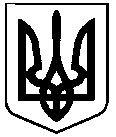 СВАТІВСЬКА МІСЬКА РАДАСЬОМОГО СКЛИКАННЯДВАНАДЦЯТА СЕСІЯРІШЕННЯВід 29 березня 2017 р.                                    м. Сватове                                                      № ___«Про розірвання договору орендиземельної ділянки № 13-К  згр. Летучою Г.П. за адресою:Луганська область, м. Сватове,вул. Лісова»Розглянувши заяву Летучої Галини Павлівни, яка мешкає за адресою: Луганська область, м. Сватове,  вул. Лісова, 98, щодо розірвання договору оренди земельної ділянки № 13-К від 01.01.2016 р., яка надана в користування на умовах оренди загальною  площею – 0,0012 га., за адресою: Луганська область, м. Сватове, вул. Лісова,  в зв’язку з закриттям торгівельного павільйону, керуючись ст. 26 Закону України “Про місцеве самоврядування в Україні”, ст. 12, 125, 126, 141 Земельного кодексу України,                                 Сватівська міська радаВИРІШИЛА:Розірвати з гр. Летучою Галиною Павлівною, яка мешкає за адресою: Луганська область, м. Сватове,  вул. Лісова, 98, договір оренди землі № 13-К від 01.01.2016 р. на земельну ділянку за адресою: м. Сватове, вул. Лісова,  загальною площею 0,0012 га. (кадастровий номер 4424010100:24:215:0004)Припинити дію договору № 13-К з 30.03.2017 рокуСватівській ОДПІ здійснити перерахунок орендної плати згідно чинного законодавства.Контроль за виконанням даного рішення покласти  на постійну депутатську комісію з   питань будівництва, благоустрою, комунального обслуговування, земельних відносин та екології.  Дане рішення вступає в силу з моменту його прийняття.Сватівський міський голова                                                                                Є.В.Рибалко